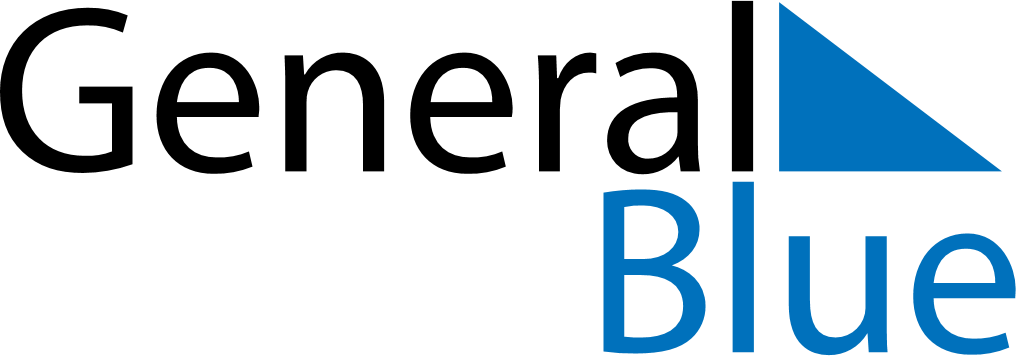 December 2030December 2030December 2030Saint BarthelemySaint BarthelemySUNMONTUEWEDTHUFRISAT12345678910111213141516171819202122232425262728Christmas Day293031